Literacy Week 3: Thursday 18th June 2020What the ladybird heardYou can listen to the story again here:https://www.youtube.com/watch?v=Lckjqm91LCk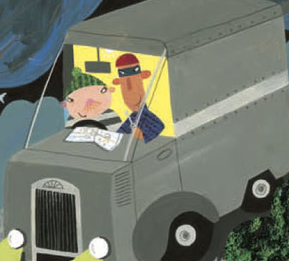 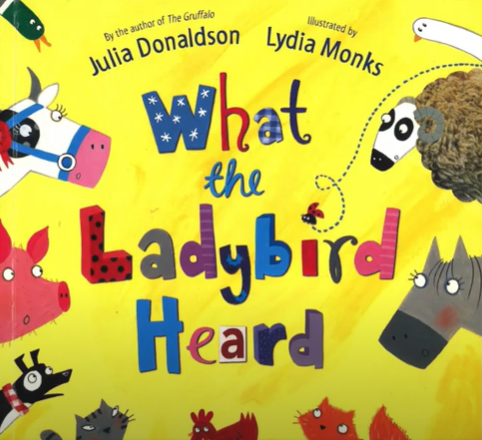 Lanky Len is the name of one of the robbers. Can you find two objects in your house that begin with l?Ideas:light switchleaflamplaptoplegoPlease send a picture to Miss Lynaugh on Class Dojo!